Stand:	C-4943Firma:	Siemens A/SAdresse:	Borupvang 9By:	2750 BallerupTelefon:	+45 2321 0354www:	siemens.comKontakt:	Kim Væring Pedersen________________________________________________________________________________Sidoor - automatiske døråbnere Sikker og automatisk døråbner til værktøjsmaskinerØget produktivitet samt stigende krav til nem betjening og høj sikkerhed kræver automatiske løsninger. Derfor er det vigtigt at få installeret automatiske døråbnere på beskyttelsesdørene i industrien.Sidoor er en af de nemmeste løsninger på markedet, både i forhold til installation, drift samt vedligeholdelse. Kan installeres med touch-løsning, der både kan bruges under betjening (impulse drive) eller som stop (impulse stop). På VTM 2017 viser vi en demo installeret med ATD430W kontroller, Profinet samt en MGD180 motor. Sidoor kan kombineres med fem forskellige typer motorer.Certificeringer: EN 953, EN ISO 13849-1. Høj grad af sikkerhed for både personer og maskiner (EN 953, EN ISO 13849-1 Performance Level D).siemens.com/sidoor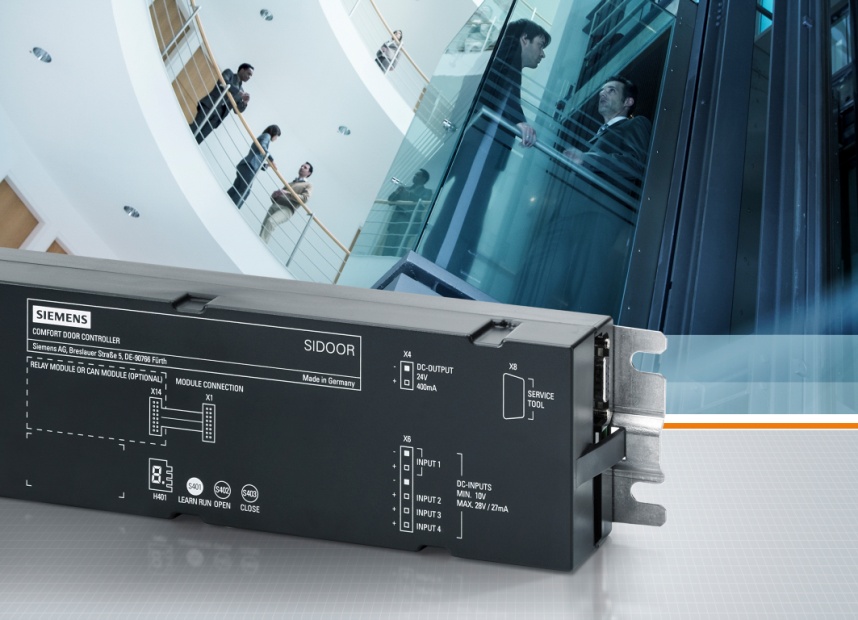 